Answer Key
Indicate the answer choice that best completes the statement or answers the question.1. Which of these combinations is NOT a U.S. president and an important economic issue of his administration?2. Macroeconomics is the study of the:3. In the U.S. economy today, real gross domestic product (GDP) per person, compared with its level in 1900, is about:4. Real gross domestic product (GDP) _____ over time, and the growth rate of real GDP _____.5. In a simple model of the supply and demand for pizza, when buyers' income increases, the price of pizza _____ and the quantity purchased _____.6. Macroeconomic models are used to explain how _____ variables influence _____ variables.7. A typical trend during a recession is that:8. An assumption of _____ is more plausible for studying the short-run behavior of the economy, while an assumption of _____ is more plausible for studying the long-run, equilibrium behavior of the economy.9. The unemployment rate:10. Which statement about economic models is TRUE?11. The assumption of continuous market clearing means that:12. Endogenous variables are:13. Macroeconomists are like scientists in that they both:14. The total income of everyone in the economy adjusted for the level of base year prices is called:15. A graph of the U.S. unemployment rate over the twentieth century shows:16. Two striking features of a graph of U.S. real gross domestic product (GDP) per capita over the twentieth century are the:17. Exogenous variables are:18. In a simple model of the supply and demand for pizza, the endogenous variables are:19. Important characteristics of macroeconomic models include all of these EXCEPT:20. The annual inflation rate in the United States averaged:21. Variables that a model takes as given are called:22. A graph of the rate of inflation in the United States over the twentieth century shows:23. Recessions are periods when real gross domestic product (GDP):24. Macroeconomics does NOT try to answer the question of:25. When studying the short-run behavior of the economy, an assumption of _____ is more plausible, whereas when studying the long-run equilibrium behavior of an economy, an assumption of _____ is more plausible.26. In the relationship expressed in functional form Y = G(K, L), Y stands for real GDP, K stands for the amount of capital in the economy, and L stands for the amount of labor in the economy. In this case G( ):27. The assumption of flexible prices is a more plausible assumption when applied to price changes that occur:28. All of these statements about sticky prices are true EXCEPT:29. One of President Trump's first major economic policy initiative after taking office in 2017 was a(n):30. Compared with real gross domestic product (GDP) during a recession, real GDP during a depression:31. In an economic model:32. Which is the BEST example of a flexible price?33. The inflation rate is a measure of how fast:34. A measure of how fast the general level of prices is rising is called the:35. Variables that a model tries to explain are called:36. The study of the economy as a whole is called:37. All of these EXCEPT _____ are important macroeconomic variables.38. All of these are types of macroeconomics data EXCEPT the:39. A severe recession is called a(n):40. Prior to the Covid-19 pandemic, the United States experienced its longest expansion in history with the unemployment rate in February 2020 falling to:41. A period of falling prices is called:42. Deflation occurs when:43. In a simple model of the supply and demand for pizza, when the price of cheese increases, the price of pizza _____ and the quantity purchased _____.44. The ability of macroeconomists to predict the future course of economic events:45. Macroeconomic models:46. During the period between 1900 and 2000, the unemployment rate in the United States was highest in the:47. Which statement BEST illustrates the "art," rather than the "science," of macroeconomics?48. Which is the BEST example of a sticky price?49. Using a market-clearing model to analyze the labor market is _____ because wages usually change _____.50. What is the difference between recession and depression in an economy? Provide an example of depression from the real world that has hit the global economy.51. Refer to the following table, which shows the quantity of tubes of toothpaste that are demanded at different prices. Identify the price (as shown in the first column below in the table) that represents the market clearing.52. Are the terms "market clearing" and "equilibrium" one and the same? Explain.53. Column A below lists the names of four U.S. presidents, and Column B lists four economic events that occurred during the tenures of those U.S. presidents. Match each president to the economic event that occurred during his tenure.54. Do you agree with the statement "macroeconomics rests on the foundation of microeconomics"? Explain.55. The production function for an economy can be expressed as Y = F(K,L), where Y is real GDP, K is the quantity of capital in the economy, and L is the quantity of labor in the economy.56. Assume that the equation for demand for bread at a small bakery is Qd = 60 − 10Pb + 3Y, where Qd is the quantity of bread demanded in loaves and Y is the average income in the town in thousands of dollars.57. Why do we call macroeconomics an imperfect science? Explain.58. Assume that the equation for demand for bread at a small bakery is Qd = 60 − 10Pb + 3Y, where Qd is the quantity of bread demanded in loaves, Pb is the price of bread in dollars per loaf, and Y is the average income in the town in thousands of dollars. Assume also that the equation for supply of bread is Qs = 30 + 20Pb − 30Pf, where Qs is the quantity supplied and Pf is the price of flour in dollars per pound. Assume finally that markets clear, so that Qd = Qs.59. What is the difference between sticky prices and flexible prices? Explain.60. The quantity of coffee demanded, Qd, depends on the price of coffee, Pc, and the price of tea, PT. The quantity of coffee supplied, Qs, depends on the price of coffee, Pc, and the price of electricity, PE, according to the following equation:61. What is an exogenous variable? Illustrate with graphs the effect of a change in the exogenous variable on a demand and supply relationship. Mark the x-axis and y-axis clearly.62. Give two examples of macroeconomic variables and microeconomic variables.63. Refer to the following graph and identify the years for which Country A and Country B experienced recession.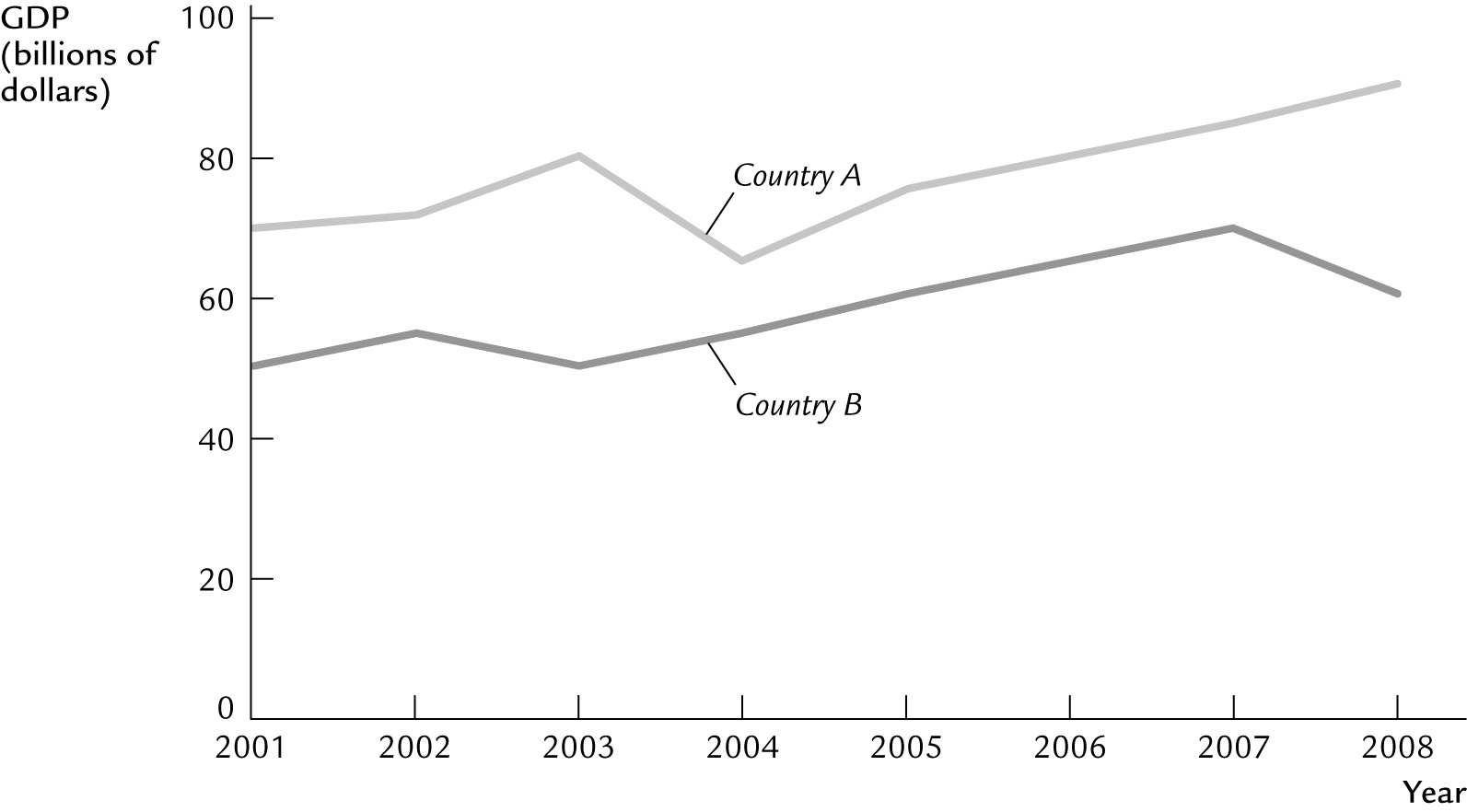 1. d2. c3. d4. a5. b6. b7. c8. d9. c10. d11. d12. b13. d14. c15. c16. a17. a18. d19. b20. a21. b22. b23. c24. b25. d26. d27. c28. b29. d30. d31. d32. b33. c34. b35. a36. d37. c38. a39. a40. b41. a42. c43. d44. a45. c46. b47. c48. d49. d50.  When there is a mild fall in the real gross domestic product (GDP) of an economy over a period of time, it is called a recession in the economy. If the intensity of the fall in GDP is severe over a period of time, then it turns into a depression. Recession is cyclic in nature; that is, it repeats itself over a period of time in an economy. A famous example of depression is the Great Depression of the 1930s that occurred in the United States and affected the global economy. Even the financial crisis of 2008–2009 in the United States was very much reminiscent of the Great Depression.51.  US$13 per toothpaste tube.52.  Yes, both terms represent the same notion: the balance between supply and demand. It is the balancing point at which everything that is produced gets sold and fulfills the entire demand. Thus, if all other things remain constant, then there is no tendency to change the quantity supplied and demanded at this point.53.  1(b), 2(d), 3(a), 4(c)54.  Macroeconomics involves studying the aggregate of economic variables related to individual decisionmaking parameters, which are microeconomic (think of individuals' expenses, investments, etc.). That is to say, the total expenditure in an economy is the aggregate (sum) of all the expenditures done by all consumers in that economy, or the total investment done in an economy is the aggregate (sum) of all individual investments done by firms in that economy. This reflects that macroeconomic study rests on the foundation of microeconomics.55. 56.  a. Qd = 90 − 10Pbb.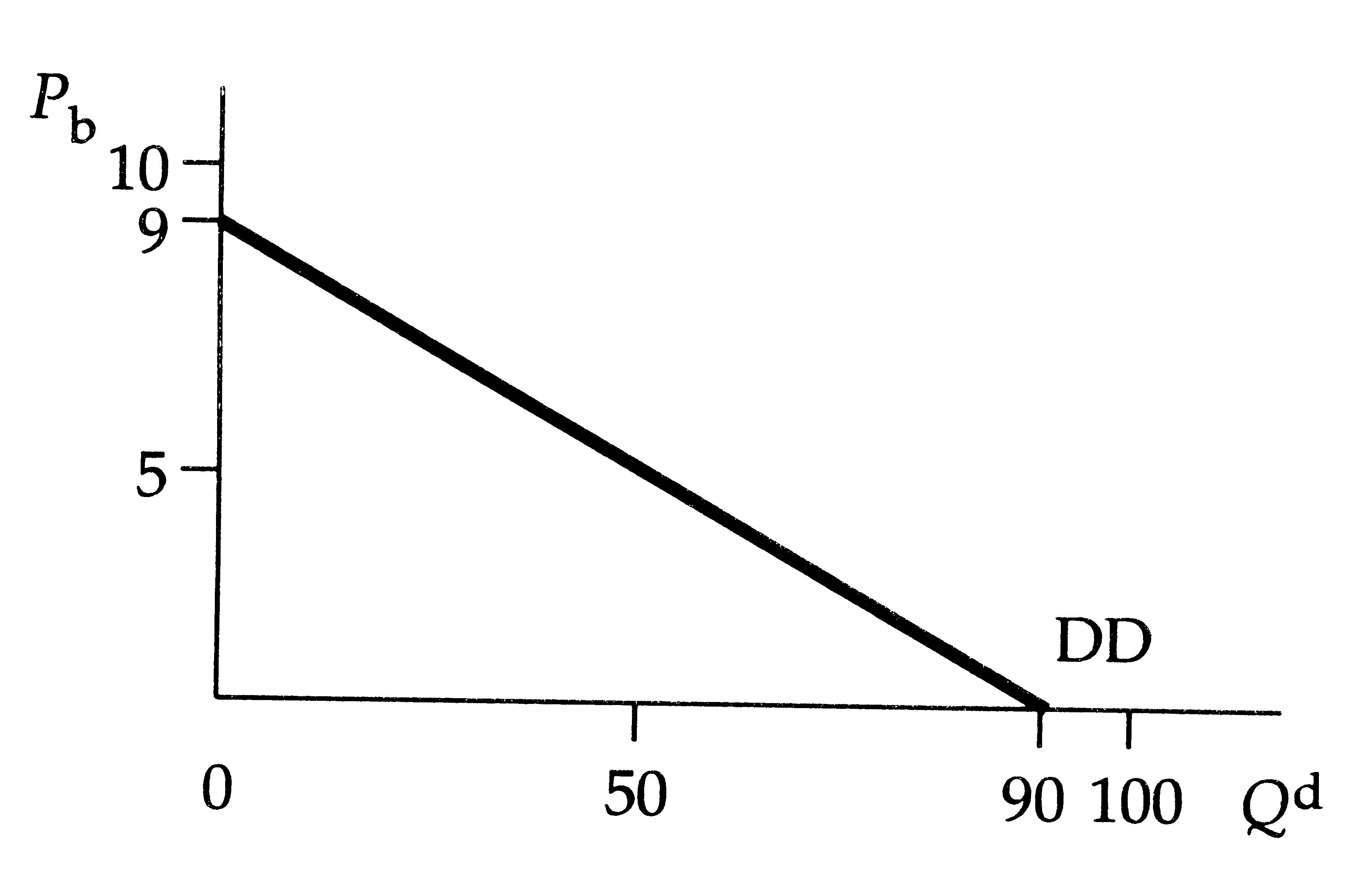 57.  The study of macroeconomics depends mainly upon the historical data on different economies. Macroeconomists analyze these data to explain changes occurring in different economic parameters (income, prices, unemployment, etc.) and formulate policies. Additionally, macroeconomic studies cannot be conducted in controlled experiments, as in biology or chemistry, for example. In this way, the job of macroeconomists is similar to the job of weather forecasters.58. 59.  With flexible prices, instantaneous adjustment in prices to changes in demand and supply brings market forces into equilibrium. In contrast, sticky prices can lead to shortages or surpluses in response to changes in supply or demand.60. 61. An exogenous variable is the variable that an economic model assumes to be given. For example, in the supply and demand models below, the income of consumers (Graph 1) and the cost of materials (Graph 2) are assumed to be given.Now if there is a change in the income of consumers, this affects the market outcome.In Graph 1 (below), increase in income shifts the demand curve upward from D1 to D2, with increased quantity from Q1 to Q2, and also increases the prices from P1 to P2.In Graph 2 (below), the exogenous variable is the cost of materials. A rise in the cost of materials decreases the supply from S1 to S2. Quantity falls from Q1 to Q2, and prices rise from P1 to P2.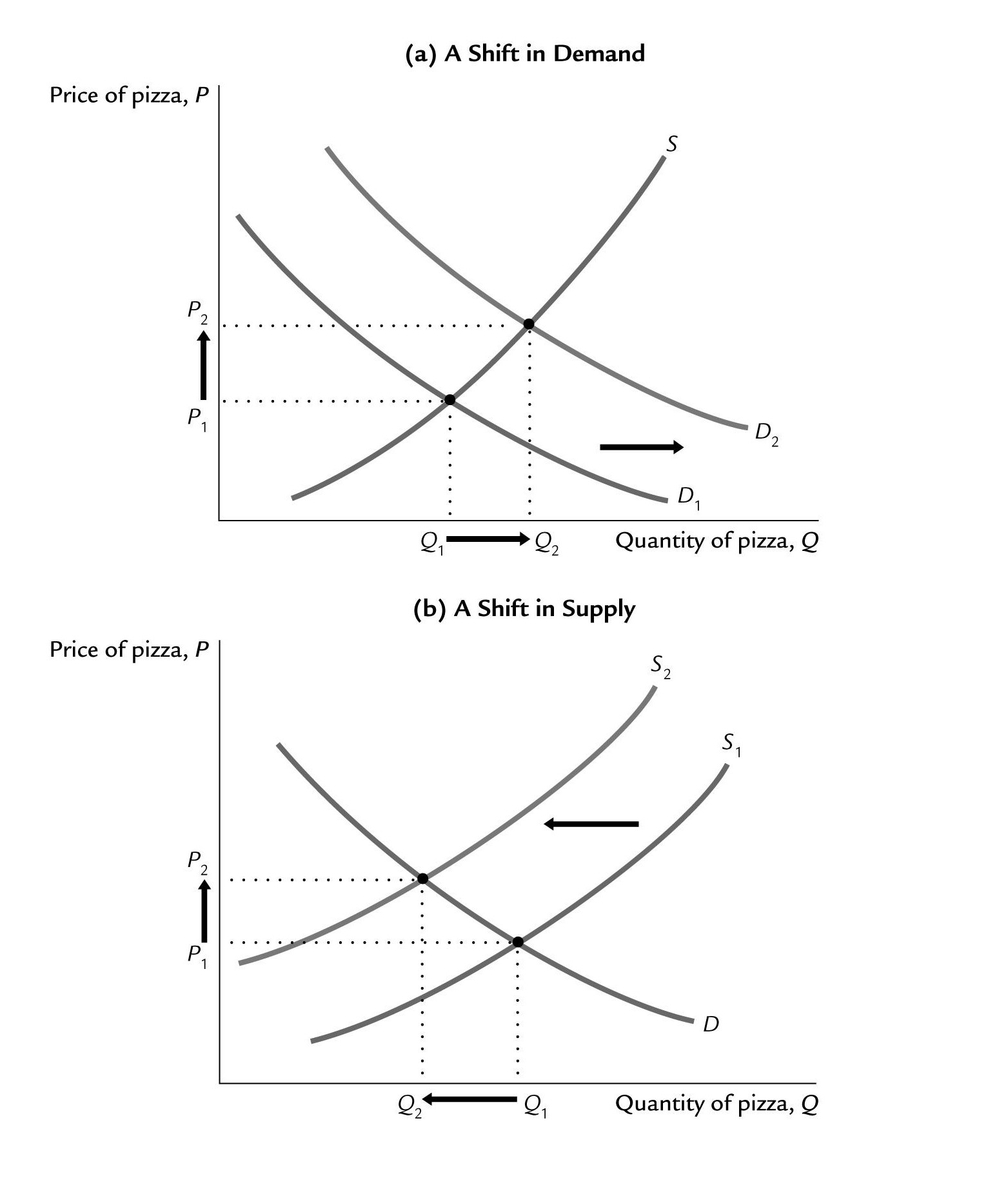 62.  The income of a person is a microeconomic variable, while the gross domestic product (GDP) of your country is a macroeconomic variable. The money a person saves in the bank is a microeconomic variable, while the total money in all banks and post offices of your country is a macroeconomic variable.63.  Country A experienced its recession during 2003 and its early recovery during 2004. Country B experienced its first recession during 2002 and its early recovery in 2003. Country B experienced a second recession in 2007.